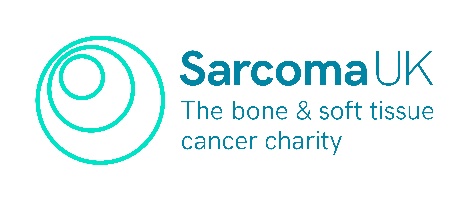 Sarcoma UK Research Grant Application FormYou are advised to read the Guidance for Applicants for the Sarcoma UK Open Grant Round 2022 (PhD Studentships)If you are applying for a small or large grant, please refer to the Open Grant Round Small and Large Grant Guidance and Application Form. The deadline for submission is 12pm, Thursday 29th September 2022.Open Grant Round 2022 - PhD StudentshipsPART ONE – The Applicants: Main Supervisor (PI), 2nd and 3rd Supervisors1. Investigators: 2a. Administering organisation:Name of Organisation:      Address:      2b. Address at which work will be undertaken if different to above: PART TWO – The Student 3. Do you have a candidate identified for this PhD?Y/NIf Yes, please give their name and insert a one-page CVIf No, please say how you will recruit a strong candidate for this studentship4. Does your organsiation have a Doctoral School / Doctoral Training Programme or similar?Y/N4a. If Yes - Please provide name of Head of Doctoral School (or programme), contact details and website address. 5. What core modules and / or training is provided by the Doctoral School?6. Please give the assessment / reporting points for students.7. What is the institutional timeframe form submission of the student’s thesis?PART THREE – The Project 8. Project Title:      9. Planned Start date:       	                          10. Duration (months):      11a. Total grant requested: £     11b. Total fEC of project: £     12. Additional funding available from the Sarah Burkeman Trust Do you wish to also be considered for the additional funding opportunity from the Sarah Burkeman Trust? Y/NThe Sarah Burkeman Trust is able to offer up to £200,000 funding towards selected research projects submitted to Sarcoma UK’s research 2022 funding calls. Applications for this funding are welcome for translational research projects in the following areas in adjacencies to Sarah’s own cancer journey:Gynaecological sarcomasSarcomas that can particularly affect young peoplePoorly differentiated sarcomasResearch focussed on early diagnosisImmunotherapiesIf you wish to be considered for this funding, please indicate for which area(s) of interest your application is relevant and justify how your application is within scope for this funding.13. If research is Sub-type specific, please indicate (or N/A):13b. Does the research involve people affected by sarcoma to participate directly? Y/NIf yes, please explain the nature of this participation:      Please note that responses for this question will be reviewed by people affected by sarcoma.14. Animal studiesDo your proposals include procedures to be carried out on animals in the UK under the Animals (Scientific Procedures) Act? Y/NIf NO, please proceed to question 14. If YES:Have the necessary approvals been given by: The Home Office (in relation to personal, project and establishment licences?)      Animal Welfare and Ethical Review Body?      Name of Licence holder for project:      Outsourced? Y/N   To (if known):      Do your proposals involve the use of animals or animal tissue outside the UK? Y/NIf your project involves the use of animals, what would be the severity of the procedures? MILD/MODERATE/SEVEREPlease provide details of any moderate or severe procedures (no more than 250 words)      Why is animal use necessary; are there any other possible approaches? (no more than 250 words)      Why is the species/model to be used the most appropriate? (no more than 250 words)      Please justify the number of animals to be used per experiment, including details of any sample size calculations and/or statistical advice sought.      15. Does this project require ethical approval for working with human subjects / samples? Y/NIf yes, please provide either the NRES / IRAS number if in place, indicate when this is likely to be granted, or your planned submission date:Any award will not activate until ethical approval is confirmed in writing. 16. Has this application been assesed / reviewed by:16a. Your R&D office for any Excess Treatment Costs: Y/N/NA 16b. The Research Design Service: Y/N/NAIf Yes, which RDS?      16c. Clinical Trials Unit: Y/N/NA If Yes, which Unit?      16d. The National Cancer Research Institute, Sarcoma Clinical Studies Group: Y/N/NA 17. Other sources of fundingi. Has earlier research relevant to this study by you or your team been externally funded?  Y/NIf yes, please give details:Project Title:       Supporting organisation/funder:       Value of award(s) £                      Start date and duration of award(s)      ii. Has this studentship or a similar application being submitted elsewhere?   Y/NIf yes, please indicate to which organisation it has been submitted:	     When is a decision anticipated?       iii. Has this application been submitted elsewhere during the last 12 months?  Y/NIf yes, please indicate to which organisation it was submitted:      What was the result of the application?      iv. Do you have a partial source of external funding already in place for this project? Y/NIf yes, please provide details:      18. Intellectual Property and ExploitationIs the proposed research likely to lead to any intellectual property (IP) which may be commercially exploited (for example via a patent)? Y/NIf yes, please give brief details of the potential IP:      What is the nature of the mechanism(s) used to determine whether registration is required?      Please give the name and post of the official responsible for registering any intellectual property within the host institution:19. External reviewersSarcoma UK requests that applicants suggest peer reviewers, but these cannot be collaborators or researchers with whom you have published in the last five years:20. Key words: Please provide a list of up to 5 key words which summarise the proposed project. 21. Lay summary. Please give a plain English summary of the proposal. As a guideline, the summary should cover:Background and rationale: why you are doing the studyWhat you plan to do How you will go about it – experimental plan and intended outcomesThe potential impact of the study for people affected by sarcomaA maximum of 300 words should be used. Your lay summary will form a fundamental part of our Lay Review assessment process, where applications are reviewed by people affected by sarcoma, who are not scientific experts. Lay Reviewers will primarily assess proposals on the relevance and importance of the proposed science to people affected by sarcoma. Please ensure you write in plain English and that scientific concepts are explained for a non-expert audience.Please see the Guidance for Applicants for more information. 22. Declaration and institutional approval The application should be approved by the Head of Department and by the Head of the Doctoral School at the institution that will be responsible for administering any grant which may be awarded.Main Supervisor / Principal Investigator Signed                	       Date 	     Head of DepartmentI confirm that I have read this application and that, if a grant is awarded, the work will be accommodated and administered at our institution. The staff gradings and salaries quoted in the application are correct and are submitted in accordance with the normal practice of this institution.Name	     Post	     Institution	     Tel	     	                      Email	      	Signed                	       Date 	     Head of Doctoral School (or equivalent)Name	     Post	     Institution	     Tel	     	                      Email	      	Signed                	       Date 	     The electronic version of this application may be submitted giving names and date of ‘signature’ by authorised officers. PART FOURTHE PROPOSED RESEARCH STUDYGive a full description of the proposed study (not more than five pages). Please use the following headings:Title of the PhD Project Hypothesis (if different from title)Academic AbstractPurpose of the ResearchBackground/RationalePlan of investigation and methods to be employedPathway to impact for sarcoma patientsJustification of resourcesPlans for disseminationReferencesPART FIVEDETAILS OF FINANICAL SUPPORT REQUESTEDYou may apply for funding for staff, consumables and equipment. As a medical charity we fund only the direct costs of research. We do not fund infrastructure costs such as heating, lighting, phones or routine office supplies. If you are intending to receive funding for any aspect of this project from another source please clearly indicate this in part 3, section 15.Stipend Please provide details of stipend; UKRI or host institution levelsPlease provide additional details of feesCost of consumables specific to the project. As a medical charity we fund only the Directly Incurred costs of research. We do not fund Directly Allocated, Infrastructure or Indirect costs.Please specifyTravel and subsistence. Conference attendance expenses can be included for dissemination/presentation of project results but not for general educational purposes for the individual.Training / Other / Dissemination / Exceptional items. PART SIXCurriculum VitaesPlease provide a CV, which includes a list of research publications, for the PI and all supervisors. This should be a maximum of two pages per individual.Please include any Collaborators letters associated with the project.APPLICATION CHECKLISTPart One – The Applicants				Part Two – The Student				Part Three – The Project				Ethical approval if in place  				Part Four – Proposed Research Study (5 pages max)			Part Five – Details of financial support requested			Part Six – PI & Supervisors CV’s	& any supporting letters			Please compile into one document and email to research@sarcoma.org.uk by 12pm on Thursday 29th September 2022.Main Supervisor (PI)2nd Supervisor 3rd SupervisorTitleSurnameForenamePost heldEmploying OrganisationE-mail AddressTelephone numberPostal addressNo’ of PhD students currently supervised No’ of completed PhD’s supervisedHours per week on project (average)All sarcoma subtypesFibroblastic sarcomaBone SarcomaKaposi’s sarcomaSoft TissueLeiomyosarcomaGastro-intestinal stromal tumours (GIST)LiposarcomaChondrosarcoma Malignant peripheral nerve sheath tomour (MPNST)ChordomaRetroperitoneal sarcoma Ewings SarcomaRhabdomyosarcomaGiant Cell TumourSynovial sarcomaOsteosarcomaOther: Please stateAngiosarcomaSummary of requested support Year 1Year 2Year 3Year 4TotalA. Stipend£      £      £      £      £      B. Fees£      £      £      £      £      C. Consumables£      £      £      £      £      D. Travel and  subsistence£      £      £      £      £      E.Training, Other and Exceptional items£      £      £      £      £      TOTAL£      £      £      £      £      Item(s)Year 1 costYear 2 costYear 3 costYear 4 costTOTAL£      £      £      £      £      £      £      £      £      £      £      £      £      £      £      £      £      £      £      £      £      £      £      £      £      £      £      £      £      £      £      £      £      £      £      £      £      £      £      £      £      £      £      £      £      £      £      £      £      £      £      £      £      £      £      £      £      £      £      £      £      £      £      £      £      £      £      £      £      £      £      £      £      £      £      £      £      £      £      £      TOTALS £      £      £      £      £      Destination /Reason for journeyNo. of journeysTravel Subsistence Other CostsTotal Within UKWithin UKWithin UKWithin UKWithin UKWithin UK£       £       £       £       £       £       £       £       £       £       £       £       £       £       £       £       £       £       £       £       £       £       £       £       £       £       £       £       £       £       £       £       £       £       £       £       £       £       £       £       OverseasOverseasOverseasOverseasOverseasOverseas£       £       £       £       £       £       £       £       £       £       £       £       £       £       £       £       TOTALSYear 1Year 2Year 3Year 4TOTALTOTALS£      £      £      £      £      Training / Other / Exceptional itemsYear 1Year 2Year 3Year 4TOTAL£       £       £       £       £       £       £       £       £       £       £       £       £       £       £       £       £       £       £       £       £       £       £       £       £       £       £       £       £       £       TOTALS £      £      £      £      £      